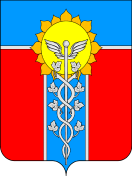 УПРАВЛЕНИЕ  ОБРАЗОВАНИЯ АДМИНИСТРАЦИИ  МУНИЦИПАЛЬНОГО ОБРАЗОВАНИЯ ГОРОДА РМАВИРПРИКАЗот 13.10.2022	№762г.АрмавирОб итогах проведенияшкольного этапа всероссийской олимпиады школьниковпо физической культуре, основам безопасности жизнедеятельности в 2022-2023учебном годуВ соответствии с приказом управления образования администрации муниципального образования город Армавир от 15 августа 2022 года №552 «Об организации проведения школьного этапа всероссийской олимпиады школьников в муниципальном образовании город Армавир в 2022-2023 учебном году», Порядком проведения всероссийской олимпиады школьников, утвержденным приказом Министерства образования и науки Российской Федерации от 27 ноября 2020 года №678 «Об утверждении Порядка проведения всероссийской олимпиады школьников»,методическими рекомендациями по организации и проведению школьного и муниципального этапов всероссийской олимпиады школьников в 2022/2023 учебном году (Москва, 2022 год) 30 сентября и 7 октября 2022 года проведен школьный этап всероссийской олимпиады школьников (далее–олимпиада) по физической культуре и основам безопасности жизнедеятельности.В олимпиаде по физической культуре приняли участие 1912 обучающихся 5-х-11-х классов из 29-ти общеобразовательной организации муниципального образования город Армавир (100%). В олимпиаде по основам безопасности жизнедеятельности приняли участие 1528 обучающихся 5-х-11-х классов из 29-ти общеобразовательных организаций муниципального образования город Армавир (100%). На основании протоколов заседаний жюри олимпиады приказываю:Утвердить списки победителей и призеров школьного этапа всероссийской олимпиады школьников в2 022–2023 учебном году по физической культуре и основам безопасности жизнедеятельности (приложения №№1,2);Утвердить проходные баллы (соответствующие 35% от максимального количества по предмету соответствующей олимпиады) для участия в муниципальном этапе (приложение№3);Руководителям общеобразовательных организаций:наградить поощрительными грамотами обучающихся 4-х-11-х классов подведомственных организаций, признанных победителями и призерами олимпиады по физической культуре и основам безопасности жизнедеятельности (приложения №№ 1,2);направить для участия в муниципальном этапе всероссийской олимпиады школьников в 2022-2023 учебном году по физической культуре и основам безопасности жизнедеятельности обучающихся 7-х -11-х классов подведомственных организаций согласно приложению к настоящему приказу.Контроль за выполнением приказа оставляю за собой.Приказ вступает в силу со дня его подписания.Начальник управления образования   администрации муниципального образования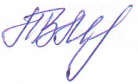 город Армавир	Т.В.МирчукПроект подготовлен и внесён:Начальником управления образования администрации муниципального образования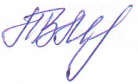 город Армавир	Т.В.МирчукПРИЛОЖЕНИЕ№1УТВЕРЖДЕНприказом управления образования администрации муниципального образования город Армавирот 13 октября 2022 года № 762Список победителей и призёров школьного этапа всероссийской олимпиады школьниковпо физической культуре МБОУ гимназии № 1 в 2022 – 2023 учебном году ДевушкиЮношиНачальник управления образования администрации муниципального образованиягород Армавир	Т.В. МирчукПРИЛОЖЕНИЕ№2УТВЕРЖДЕНприказом управления образованияадминистрации муниципальногообразованиягородАрмавирот13 октября2022года№ 762Списокпобедителейипризёровшкольногоэтапавсероссийскойолимпиадышкольниковпоосновамбезопасностижизнедеятельностив2022–2023учебном годуНачальник управленияобразования администрациимуниципальногообразованиягородАрмавир	Т.В.МирчукПРИЛОЖЕНИЕ№3УТВЕРЖДЕНЫприказом управления образованияадминистрации муниципальногообразованиягородАрмавирот13 октября2022года№ 762Проходныебаллыдляучастиявмуниципальномэтапевсероссийскойолимпиадышкольниковпофизическойкультуреиосновамбезопасностижизнедеятельностив2022-2023учебном годуНачальник управленияобразования администрациимуниципальногообразованиягородАрмавир	Т.В.Мирчук№п/пФамилияИмяОтчествоКласс обученияНаименование ОО (сокращенное по Уставу)Статус (победитель ,призер)1.СавченкоНикитаАндреевич6МБОУгимназия№1Победитель2.ЯсинскийТимурАлександрович8МБОУгимназия№1Победитель3.БабкинАлександрВитальевич8МБОУгимназия№1Победитель4.ЧерноковАндрейАлександрович9МБОУгимназия№1Победитель5.ДеркачВладимирДмитриевич9МБОУгимназия№1Победитель6.АверичевТимурКонстантинович9МБОУгимназия№1Победитель7.ПодгерскийНазарВитальевич11МБОУгимназия№1Победитель№п/пФамилияИмяОтчествоКлассобученияНаименованиеОО(сокращенноепоУставу)Статус(победитель,призер)1.СевостьяноваВикторияЕвгеньевна6МАОУлицей №11 им.В.В.РассохинаПобедитель2.БашмаковаПолинаДмитриевна7МАОУлицей №11 им.В.В.РассохинаПобедитель3.ОмельянюкАртемийМаксимович7МАОУлицей №11 им.В.В.РассохинаПобедитель4.БаздыреваУльянаКонстантиновна8МАОУлицей №11 им.В.В.РассохинаПобедитель5.БоброваЕкатеринаРомановна9МАОУлицей №11 им.В.В.РассохинаПобедитель6.БуторинЕвгенийЕвгеньевич9МАОУлицей №11 им.В.В.РассохинаПобедитель7.ДацкоМаргоритаГригорьевна10МАОУлицей №11 им.В.В.РассохинаПобедитель8.КудашинаАлександраИвановна10МАОУлицей №11 им.В.В.РассохинаПобедитель9.КоролевКириллДмитриевич11МАОУлицей №11 им.В.В.РассохинаПобедитель10.МишунинаСофияСергеевна11МАОУлицей №11 им.В.В.РассохинаПобедитель11.МокеровГлебКонстантинович11МАОУлицей №11 им.В.В.РассохинаПобедитель12.ГорлановСергейВикторович7МАОУлицей №11 им.В.В.РассохинаПризёр13.ИващенкоИванЕгорович7МАОУлицей №11 им.В.В.РассохинаПризёр14.ТагировУмарКазбекович7МАОУлицей №11 им.В.В.РассохинаПризёр15.ТеличкоАнастасияВикторовна7МАОУлицей №11 им.В.В.РассохинаПризёр16.КузнецоваВарвараСергеевна9МАОУлицей №11 им.В.В.РассохинаПризёр17.ЛитвинЕгорДмитриевич9МАОУлицей №11 им.В.В.РассохинаПризёр18.МаликовДмитрийСергеевич9МАОУлицей №11 им.В.В.РассохинаПризёр19.ОлейникМарияЕвгеньевна9МАОУлицей №11 им.В.В.РассохинаПризёр20.ПетросовСергейЕвгеньевич9МАОУлицей №11 им.В.В.РассохинаПризёр21.ПсеуноваСамираМуратовна9МАОУлицей №11 им.В.В.РассохинаПризёр22.БарсегянцТигранКаренович10МАОУлицей №11 им.В.В.РассохинаПризёр23.ГолубинаАлександраАлександровна10МАОУлицей №11 им.В.В.РассохинаПризёр24.КорниенкоВиолеттаПавловна10МАОУлицей №11 им.В.В.РассохинаПризёр25.ЛуцикСтаниславАндреевич10МАОУлицей №11 им.В.В.РассохинаПризёр26.СолянинаЕкатеринаЕвгеньевна10МАОУлицей №11 им.В.В.РассохинаПризёр27.ШакунЯрославВладиславович10МАОУлицей №11 им.В.В.РассохинаПризёр28.ШевцоваВладиславаАлександровна10МАОУлицей №11 им.В.В.РассохинаПризёр29.ГодуноваВикторияИгоревна11МАОУлицей №11 им.В.В.РассохинаПризёр30.КозыреваНадеждаАндреевна11МАОУлицей №11 им.В.В.РассохинаПризёр31.ОвечкаИгорьАлександрович11МАОУлицей №11 им.В.В.РассохинаПризёр32.СкрипкоВладиславаЭдуардовна11МАОУлицей №11 им.В.В.РассохинаПризёр33.ТарасоваАринаДмитриевна11МАОУлицей №11 им.В.В.РассохинаПризёр34.ШевченкоВладиславСергеевич11МАОУлицей №11 им.В.В.РассохинаПризёр35.АрзуманянЭльмираАрзумановна6МАОУлицей №11 им.В.В.РассохинаПризёр36.БородинаКсенияАлександровна6МАОУлицей №11 им.В.В.РассохинаПризёр37.ИвановаКсенияДмитриевна6МАОУлицей №11 им.В.В.РассохинаПризёр38.ОленинаАринаОлеговна6МАОУлицей №11 им.В.В.РассохинаПризёр39.СаулинаКсенияМихайловна6МАОУлицей №11 им.В.В.РассохинаПризёр40.ВинокуровАндрейКириллович8МАОУлицей №11 им.В.В.РассохинаПризёр41.Задорожный-ЗавадскийКонстантинВладимирович8МАОУлицей №11 им.В.В.РассохинаПризёр42.ЛосенковАлександрВладимирович8МАОУлицей №11 им.В.В.РассохинаПризёр43.ОстрянкоЛюбовьАлександровна8МАОУлицей №11 им.В.В.РассохинаПризёр44.ЧможВадимДмитриевич8МАОУлицей №11 им.В.В.РассохинаПризёр45.ШурухинОлегКонстантинович8МАОУлицей №11 им.В.В.РассохинаПризёр46.ПапянДианаГеоргиевна6МАОУ-СОШ №25Победитель47.ШепеленкоДмитрийМаксимович7МАОУ-СОШ №25Победитель48.АртемьеваЭвелинаВладиславовна9МАОУ-СОШ №25Победитель49.СрабянВалерияАндраниковна10МАОУ-СОШ №25Победитель50.КозубенкоМаркВладимирович6МАОУ-СОШ №25Призёр51.ЯврумянАрамМаратович6МАОУ-СОШ №25Призёр52.АртемьевДанилВладиславович7МАОУ-СОШ №25Призёр53.ИльмастМаксимАлександрович9МАОУ-СОШ №25Призёр54.МоисеенкоФёдорИгоревич5МАОУСОШ№18сУИОППобедитель55.ЯковенкоВладиславАндреевич8МАОУСОШ№18сУИОППобедитель56.АнаникянВалерияКарапетовна9МАОУСОШ№18сУИОППобедитель57.НаумовАртемАртемович9МАОУСОШ№18сУИОППобедитель58.БоковаАлександраАндреевна10МАОУСОШ№18сУИОППобедитель59.ТочиновАндрейДмитриевич11МАОУСОШ№18сУИОППобедитель60.БирамовМухамедНаурбиевич5МАОУСОШ№18сУИОППризёр61.ИващенкоМаксимМаксимович5МАОУСОШ№18сУИОППризёр62.КоваленкоДарьяЕвгеньевна5МАОУСОШ№18сУИОППризёр63.ПадалкинАрсенийЕвгеньевич5МАОУСОШ№18сУИОППризёр64.ПошиталюкСофьяМихайловна5МАОУСОШ№18сУИОППризёр65.РудоваАлисаВалерьевна5МАОУСОШ№18сУИОППризёр66.ФедоренкоМаленаПавловна5МАОУСОШ№18сУИОППризёр67.КожевниковБогданОлегович8МАОУСОШ№18сУИОППризёр68.ГригоровАлексейПавлович9МАОУСОШ№18сУИОППризёр69.ГусеваАннаАлексеевна9МАОУСОШ№18сУИОППризёр70.ДороничевВладиславКонстантинович9МАОУСОШ№18сУИОППризёр71.ЗазуляПолинаАлександровна9МАОУСОШ№18сУИОППризёр72.МедведевНиколайЮрьевич9МАОУСОШ№18сУИОППризёр73.МоскалевАрхипВикторович9МАОУСОШ№18сУИОППризёр74.ПолегаевРусланАндреевич9МАОУСОШ№18сУИОППризёр75.РуденкоНикитаЮрьевич9МАОУСОШ№18сУИОППризёр76.СоболеваЛадаАйндиевна9МАОУСОШ№18сУИОППризёр77.СтоляроваКаролинаАлексеевна9МАОУСОШ№18сУИОППризёр78.ТарасенкоЕлисейДмитриевич9МАОУСОШ№18сУИОППризёр79.ТурищевВладиславГеннадьевич9МАОУСОШ№18сУИОППризёр80.ХанджянДианаАрамовна9МАОУСОШ№18сУИОППризёр81.ЯгофароваЯнаДмитриевна9МАОУСОШ№18сУИОППризёр82.АндреевЮрийИванович10МАОУСОШ№18сУИОППризёр83.БогачевВладиславАлексеевич10МАОУСОШ№18сУИОППризёр84.ВоробьевБогданОлегович10МАОУСОШ№18сУИОППризёр85.ЕмцеваАлександраДенисовна11МАОУСОШ№18сУИОППризёр86.СербинаНадеждаАлександровна11МАОУСОШ№18сУИОППризёр87.ШкуркоРоманАлександрович11МАОУСОШ№18сУИОППризёр88.ЧугуноваКристинаСтаниславовна5МАОУСОШ№24Победитель89.КочубейАмалияИгоревна6МАОУСОШ№24Победитель90.ПерерваНикитаИгоревич6МАОУСОШ№24Победитель91.ШиряевАлександрНиколаевич6МАОУСОШ№24Победитель92.ГончаровВладимирАндреевич7МАОУСОШ№24Победитель93.КарамушкоМихаилСергеевич8МАОУСОШ№24Победитель94.РазумовНикитаСтаниславович8МАОУСОШ№24Победитель95.КозловБогданКонстантинович9МАОУСОШ№24Победитель96.ВшивцевДмитрийАндреевич10МАОУСОШ№24Победитель97.ПолищукВикторЕвгеньевич10МАОУСОШ№24Победитель98.ШевчукМаксимСергеевич11МАОУСОШ№24Победитель99.ДуманаевДаниилАртёмович6МАОУСОШ№24Призёр100.КеробянМесропМаштоцович11МАОУСОШ№24Призёр101.КофановВладимирЮрьевич11МАОУСОШ№24Призёр102.ПрокоповБогданОлегович5МАОУСОШ№24Призёр103.ЧеботарёваЕкатеринаАндреевна5МАОУСОШ№24Призёр104.МисюринМаксимСергеевич6МАОУСОШ№24Призёр105.РахминоваАмалияВикторовна6МАОУСОШ№24Призёр106.ЗахаровСавелийВладимирович7МАОУСОШ№24Призёр107.ШамсадоваМаккаМагомед-Эмиевна8МАОУСОШ№24Призёр108.ЭргиртВикторияРомановна8МАОУСОШ№24Призёр109.ВасильевДаниилСергеевич9МАОУСОШ№24Призёр110.ГалацкаяМарияГамлетовна9МАОУСОШ№24Призёр111.ДрагуноваДарьяМаксимовна9МАОУСОШ№24Призёр112.ЗаводноваВиталинаВитальевна9МАОУСОШ№24Призёр113.МануковскийАртёмАнтонович9МАОУСОШ№24Призёр114.МарченкоМиленаИвановна9МАОУСОШ№24Призёр115.СмирновРусланПавлович9МАОУСОШ№24Призёр116.СтепаненкоАлисаРомановна9МАОУСОШ№24Призёр117.ФинскийМаксимЕвгеньевич9МАОУСОШ№24Призёр118.ФинскийАртёмЕвгеньевич9МАОУСОШ№24Призёр119.СимоньянцДавидЛевонович9МАОУ-СОШ№4Победитель120.ФедосоваСофияСергеевна5МАОУ-СОШ№4Призёр121.КривцоваЕлизаветаРуслановна6МАОУ-СОШ№4Призёр122.КурносовЯрославДмитриевич6МАОУ-СОШ№4Призёр123.МальцевАлександрФедорович6МАОУ-СОШ№4Призёр124.НисуевИгнатЕвгеньевич6МАОУ-СОШ№4Призёр125.ПакуловаАннаЕвгеньевна6МАОУ-СОШ№4Призёр126.ТуроверовАртемЕвгеньевич6МАОУ-СОШ№4Призёр127.ЕремееваОленаАлександровна7МАОУ-СОШ№4Призёр128.КалининаАннаМаксимовна7МАОУ-СОШ№4Призёр129.ПетрикЕгорДмитриевич7МАОУ-СОШ№4Призёр130.ТарасоваАнастасияЮрьевна7МАОУ-СОШ№4Призёр131.ЯшунинаАнастасияМихайловна7МАОУ-СОШ№4Призёр132.ДроздоваВикторияЮрьевна8МАОУ-СОШ№4Призёр133.ЕгизаровАлександрСергеевич8МАОУ-СОШ№4Призёр134.МоторинаВалерияВадимовна8МАОУ-СОШ№4Призёр135.НоскоБогданАлександрович8МАОУ-СОШ№4Призёр136.ПосунькоСофияСергеевна8МАОУ-СОШ№4Призёр137.ГерасимовОлегКонстантинович9МАОУ-СОШ№4Призёр138.КомелевАрхипДенисович9МАОУ-СОШ№4Призёр139.МалороссиянцевЕгорЮрьевич9МАОУ-СОШ№4Призёр140.МатвеевИльяПавлович9МАОУ-СОШ№4Призёр141.МочаловаЕкатеринаАлексеевна9МАОУ-СОШ№4Призёр142.НедоливкоВладиславЕвгеньевич9МАОУ-СОШ№4Призёр143.ПанычевИликоАльбертович9МАОУ-СОШ№4Призёр144.ПеньковаСофияАлександровна9МАОУ-СОШ№4Призёр145.ПетрунинаТатьянаНиколаевна9МАОУ-СОШ№4Призёр146.РябчиковГлебМаксимович9МАОУ-СОШ№4Призёр147.СеменченкоВероникаВадимовна9МАОУ-СОШ№4Призёр148.СергеенкоАнастасияАлександровна9МАОУ-СОШ№4Призёр149.ТараненкоАнастасияАлександровна9МАОУ-СОШ№4Призёр150.СуроткинГлебАлександрович10МАОУ-СОШ№4Призёр151.АкопянДавидАртурович11МАОУ-СОШ№4Призёр152.БабинНикитаЛевонович11МАОУ-СОШ№4Призёр153.БондаренкоКираВалерьевна11МАОУ-СОШ№4Призёр154.ЛебединскаяНинаАлександровна11МАОУ-СОШ№4Призёр155.ПетраковМаксимВладимирович11МАОУ-СОШ№4Призёр156.РубцовИльяСергеевич11МАОУ-СОШ№4Призёр157.ГайдайВалерийЕвгеньевич5МАОУСОШ№9Победитель158.ГривцоваМаргаритаЕвгеньевна6МАОУСОШ№9Победитель159.ТотинцянАрсенАлександрович6МАОУСОШ№9Победитель160.ДемидовБагратГеоргиевич8МАОУСОШ№9Победитель161.КоблеваФатимаНурбиевна8МАОУСОШ№9Победитель162.ПильновКириллАлексеевич8МАОУСОШ№9Победитель163.СоколоваВикторияВикторовна8МАОУСОШ№9Победитель164.МакрцеваВикторияЮрьевна9МАОУСОШ№9Победитель165.НайденкоКираМаксимовна9МАОУСОШ№9Победитель166.МайоровМаксимЮрьевич10МАОУСОШ№9Победитель167.ДолгиеваХадишатИбрагимовна11МАОУСОШ№9Победитель168.ЕгязарянКристинаЭдуардовна11МАОУСОШ№9Победитель169.ГаргиновБогданСертакович5МАОУСОШ№9Призёр170.КарапетянАрменГеоргиевич5МАОУСОШ№9Призёр171.ИвановаДарьяКонстантиновна6МАОУСОШ№9Призёр172.ДрововозоваПолинаАлексеевна8МАОУСОШ№9Призёр173.ЗавадскийВладиславВладимирович8МАОУСОШ№9Призёр174.КалининГеоргийДенисович8МАОУСОШ№9Призёр175.КомароваВарвараКонстантиновна8МАОУСОШ№9Призёр176.ПогосянТамараОванесовна8МАОУСОШ№9Призёр177.СакеянЛианаАрменовна8МАОУСОШ№9Призёр178.ДавтянАлександрКарапетович9МАОУСОШ№9Призёр179.ЗеленскийРоманИгоревич9МАОУСОШ№9Призёр180.РындинаАнастасияГеннадьевна9МАОУСОШ№9Призёр181.СаркисьянАнжеликаГригорьевна9МАОУСОШ№9Призёр182.МовсесянцВикторияГеоргиевна10МАОУСОШ№9Призёр183.СаенкоАндрейАлександрович10МАОУСОШ№9Призёр184.СаенкоАртемАлександрович10МАОУСОШ№9Призёр185.СимонянцАртемАндреевич6МАОУ-СОШ№20Победитель186.СоловьевТимофейАлександрович7МАОУ-СОШ№20Победитель187.УлановАндрейИгоревич9МАОУ-СОШ№20Победитель188.АнахасянЛевонСаятович10МАОУ-СОШ№20Победитель189.МоркуновГлебЕвгеньевич6МАОУ-СОШ№20Призёр190.ЦелуйкоДарьяПавловна7МАОУ-СОШ№20Призёр191.ГармашевИльяСергеевич8МАОУ-СОШ№20Призёр192.ДьяковаЛинаАлексеевна9МАОУ-СОШ№20Призёр193.КоршуноваДарьяАндреевна9МАОУ-СОШ№20Призёр194.СимоноваМеланьяСергеевна9МАОУ-СОШ№20Призёр195.ШумафоваМадинаМахмудовна9МАОУ-СОШ№20Призёр196.КалашянБеллаСпартаковна10МАОУ-СОШ№20Призёр197.КараханянЭдуардАраратович10МАОУ-СОШ№20Призёр198.ШахпазянСюзаннаПаруйровна10МАОУ-СОШ№20Призёр199.ПенягинаСофьяАлексеевна5МАОУ-СОШ№7имениГ.К.ЖуковаПобедитель200.ГалибузоваВалентинаЕвгеньевна6МАОУ-СОШ№7имениГ.К.ЖуковаПобедитель201.ВишняковаДарьяАндреевна7МАОУ-СОШ№7имениГ.К.ЖуковаПобедитель202.ЛисицкаяДарьяСергеевна8МАОУ-СОШ№7имениГ.К.ЖуковаПобедитель203.АксеновНикитаАлександрович9МАОУ-СОШ№7имениГ.К.ЖуковаПобедитель204.ТруханАлександраДмитриевна10МАОУ-СОШ№7имениГ.К.ЖуковаПобедитель205.КарелиНиколайГеоргиевич11МАОУ-СОШ№7имениГ.К.ЖуковаПобедитель206.АбакароваПатиматВаллигулаевна5МАОУ-СОШ№7имениГ.К.ЖуковаПризёр207.ВальваковАртемЮрьевич5МАОУ-СОШ№7имениГ.К.ЖуковаПризёр208.КукушеваДианаАртуровна5МАОУ-СОШ№7имениГ.К.ЖуковаПризёр209.ПоповДмитрийКонстантинович5МАОУ-СОШ№7имениГ.К.ЖуковаПризёр210.СерегинРусланВладимирович5МАОУ-СОШ№7имениГ.К.ЖуковаПризёр211.СмирновАртемАлександрович5МАОУ-СОШ№7имениГ.К.ЖуковаПризёр212.КолотиевскийВладиславЭдуардович6МАОУ-СОШ№7имениГ.К.ЖуковаПризёр213.ФедотовКириллГерманович6МАОУ-СОШ№7имениГ.К.ЖуковаПризёр214.ХалиловаЯсинаАхметовна6МАОУ-СОШ№7имениГ.К.ЖуковаПризёр215.ЧерноусовБогданПетрович6МАОУ-СОШ№7имениГ.К.ЖуковаПризёр216.ШашкевичАннаНиколаевна6МАОУ-СОШ№7имениГ.К.ЖуковаПризёр217.АгабекянВалерийСумбатович7МАОУ-СОШ№7имениГ.К.ЖуковаПризёр218.БобровВикторВикторович7МАОУ-СОШ№7имениГ.К.ЖуковаПризёр219.ВоронинГлебСергеевич7МАОУ-СОШ№7имениГ.К.ЖуковаПризёр220.ИванниковаЕкатеринаАлександровна7МАОУ-СОШ№7имениГ.К.ЖуковаПризёр221.КлименкоМаксимКонстантинович7МАОУ-СОШ№7имениГ.К.ЖуковаПризёр222.КрыгинИванПавлович7МАОУ-СОШ№7имениГ.К.ЖуковаПризёр223.ГорлановаНиннаВладимировна8МАОУ-СОШ№7имениГ.К.ЖуковаПризёр224.НайденовВладиславИгоревич8МАОУ-СОШ№7имениГ.К.ЖуковаПризёр225.ПнджоянАрамКамоевич8МАОУ-СОШ№7имениГ.К.ЖуковаПризёр226.СамсоновВладимирАлександрович8МАОУ-СОШ№7имениГ.К.ЖуковаПризёр227.ЗобовЕгорВячеславович9МАОУ-СОШ№7имениГ.К.ЖуковаПризёр228.СонинАртем9МАОУ-СОШ№7имениГ.К.ЖуковаПризёр229.ТагаевБилалБаудиевич9МАОУ-СОШ№7имениГ.К.ЖуковаПризёр230.ТрегубВладислав9МАОУ-СОШ№7имениГ.К.ЖуковаПризёр231.ХарченкоСофияАлександровна9МАОУ-СОШ№7имениГ.К.ЖуковаПризёр232.АбдразаковДаниилТарасович10МАОУ-СОШ№7имениГ.К.ЖуковаПризёр233.КнязеваПолинаРомановна10МАОУ-СОШ№7имениГ.К.ЖуковаПризёр234.ЛегаВалерияАлексеевна10МАОУ-СОШ№7имениГ.К.ЖуковаПризёр235.НерсисянДавидВаакнович10МАОУ-СОШ№7имениГ.К.ЖуковаПризёр236.АганесовНазарЭдуардович11МАОУ-СОШ№7имениГ.К.ЖуковаПризёр237.ЗайцевВячеславАндреевич11МАОУ-СОШ№7имениГ.К.ЖуковаПризёр238.КозинМихаилЕвгеньевич11МАОУ-СОШ№7имениГ.К.ЖуковаПризёр239.ПименоваЕкатеринаДмитриевна11МАОУ-СОШ№7имениГ.К.ЖуковаПризёр240.ПолетаеваМарияМаксимовна11МАОУ-СОШ№7имениГ.К.ЖуковаПризёр241.СавинАртемАлександрович5МБОУ-СОШ№2Победитель242.ГотовцеваТаисияАндреевна6МБОУ-СОШ№2Победитель243.АгееваМиленаЮрьевна7МБОУ-СОШ№2Победитель244.МусолитоваВикторияАлександровна8МБОУ-СОШ№2Победитель245.ПисаревскаяАннаАнатольевна9МБОУ-СОШ№2Победитель246.СероусовЯрославСергеевич10МБОУ-СОШ№2Победитель247.БостанжиеваАнгелинаПетровна11МБОУ-СОШ№2Победитель248.БарсамоваАлинаАрсеновна5МБОУ-СОШ№2Призёр249.ГорбачеваАнастасияМихайловна5МБОУ-СОШ№2Призёр250.ЖивкоАрсенийМаксимович5МБОУ-СОШ№2Призёр251.ЗагировСаидЭмирович5МБОУ-СОШ№2Призёр252.ЧерноротоваАлёнаОлеговна5МБОУ-СОШ№2Призёр253.ШевалдовСтепанВикторович5МБОУ-СОШ№2Призёр254.ВоробьёваКираАлександровна6МБОУ-СОШ№2Призёр255.КохинДмитрийОлегович6МБОУ-СОШ№2Призёр256.МелексетовВладимирЭрнестович6МБОУ-СОШ№2Призёр257.СероусоваЯнаСергеевна6МБОУ-СОШ№2Призёр258.ХачатрянНорикАраикович6МБОУ-СОШ№2Призёр259.АлиеваСабинаРасим-кызы7МБОУ-СОШ№2Призёр260.БрызгуновСергейАнатольевич7МБОУ-СОШ№2Призёр261.ДовгальКираВадимовна7МБОУ-СОШ№2Призёр262.ДроздовскаяМиленаГайковна7МБОУ-СОШ№2Призёр263.ИвановаАринаВладимировна7МБОУ-СОШ№2Призёр264.КовалевТимофейМихайлович7МБОУ-СОШ№2Призёр265.КосогорБогданДмитриевич7МБОУ-СОШ№2Призёр266.НосковДанилЕвгеньевич7МБОУ-СОШ№2Призёр267.ПастельнякАнастасияАндреевна7МБОУ-СОШ№2Призёр268.ПересыпкинаЕлизаветаАлександровна7МБОУ-СОШ№2Призёр269.ПригодинаВероникаВитальевна7МБОУ-СОШ№2Призёр270.СмакртинДанилаДмитриевич7МБОУ-СОШ№2Призёр271.ТерещенкоАртемМихайлович7МБОУ-СОШ№2Призёр272.ФесенкоПавелБорисович7МБОУ-СОШ№2Призёр273.ФилякинЕгорДанилович7МБОУ-СОШ№2Призёр274.ШумскаяКираПавловна7МБОУ-СОШ№2Призёр275.АбдурахмановаАлинаЗакировна8МБОУ-СОШ№2Призёр276.АкимоваАнастасияМаксимовна8МБОУ-СОШ№2Призёр277.БеспаловИльяДмитриевич8МБОУ-СОШ№2Призёр278.ГукасянКаролинаВитальевна8МБОУ-СОШ№2Призёр279.КлименкоБогданВитальевич8МБОУ-СОШ№2Призёр280.КравчукИринаАлексеевна8МБОУ-СОШ№2Призёр281.ПивоваровГлебГеннадьевич8МБОУ-СОШ№2Призёр282.ПолторыбатькоДарьяАнтоновна8МБОУ-СОШ№2Призёр283.РубанПолинаНиколаевна8МБОУ-СОШ№2Призёр284.СтолбоваяДарьяАндреевна8МБОУ-СОШ№2Призёр285.АрустамянАннитаШамоевна9МБОУ-СОШ№2Призёр286.КонончукДарьяДмитриевна9МБОУ-СОШ№2Призёр287.МазурИльяОлегович9МБОУ-СОШ№2Призёр288.ПанютинВладимирВикторович9МБОУ-СОШ№2Призёр289.ПетросянДианаАрмановна9МБОУ-СОШ№2Призёр290.ХарламовАлександрАлександрович9МБОУ-СОШ№2Призёр291.ИспирянАнгелинаАндраниковна10МБОУ-СОШ№2Призёр292.АсатурянАлександраЭдуардовна11МБОУ-СОШ№2Призёр293.КортяговаОльгаОлеговна8МБОУ-СОШ№3Победитель294.ФедотоваАринаСергеевна8МБОУ-СОШ№3Победитель295.КалинкинЕгорМаксимович9МБОУ-СОШ№3Победитель296.ХажеваЗамираМуратовна9МБОУ-СОШ№3Победитель297.ЭпельДавидАртурович10МБОУ-СОШ№3Победитель298.РодионовАлександрАндреевич11МБОУ-СОШ№3Победитель299.ШнурикДмитрийДмитриевич11МБОУ-СОШ№3Победитель300.ДоброскокМадинаСергеевна8МБОУ-СОШ№3Призёр301.КазанцевМаксимВалерьевич8МБОУ-СОШ№3Призёр302.КомелеваЕлисеяОлеговна8МБОУ-СОШ№3Призёр303.КургинянЭммаМартиросовна8МБОУ-СОШ№3Призёр304.ЛабинцевМаксимАлександрович8МБОУ-СОШ№3Призёр305.МартыноваСофияМихайловна8МБОУ-СОШ№3Призёр306.МорозоваАнастасияАлексеевна8МБОУ-СОШ№3Призёр307.БучневАнтонАлександрович9МБОУ-СОШ№3Призёр308.ГавриковаЭвелинаВладимировна9МБОУ-СОШ№3Призёр309.ДухоборАнастасияМихайловна9МБОУ-СОШ№3Призёр310.КолесникНинаАлександровна9МБОУ-СОШ№3Призёр311.ЛазареваЛюбовьАлексеевна9МБОУ-СОШ№3Призёр312.ХарлановаВикторияЕвгеньевна9МБОУ-СОШ№3Призёр313.ИсоянЭлинаЭдуардовна10МБОУ-СОШ№3Призёр314.КурунинРостиславАлександрович10МБОУ-СОШ№3Призёр315.ПлохотниковаДарьяОлеговна10МБОУ-СОШ№3Призёр316.БогосоваВикторияЮрьевна11МБОУ-СОШ№3Призёр317.БражниковДмитрийАнатольевич11МБОУ-СОШ№3Призёр318.ТитовАрсенийАлексеевич11МБОУ-СОШ№3Призёр319.ЗазуляАртемВитальевич7МБОУгимназия№1Победитель320.ГоворовОлегСергеевич8МБОУгимназия№1Победитель321.КириченкоЕлизаветаРомановна9МБОУгимназия№1Победитель322.МырыкинВадимДмитриевич10МБОУгимназия№1Победитель323.КостроминоваКсенияАлександровна11МБОУгимназия№1Победитель324.МушкудианиМариамиПаатовна7МБОУгимназия№1Призёр325.СтруцСатиСергеевна8МБОУгимназия№1Призёр326.ЛеоновГлебОлегович10МБОУгимназия№1Призёр327.КостюковИванАндреевич5МБОУСОШ№13Победитель328.КотляроваАннаАлексеевна6МБОУСОШ№13Победитель329.ЯковлеваКристинаДенисовна7МБОУСОШ№13Победитель330.СопинНикитаАндреевич8МБОУСОШ№13Победитель331.КотляровМаксимАлексеевич9МБОУСОШ№13Победитель332.ЮфереваЕкатеринаРомановна5МБОУСОШ№13Призёр333.БеляеваВероникаДмитриевна6МБОУСОШ№13Призёр334.БолотоваЮлияАлександровна6МБОУСОШ№13Призёр335.ПчёлкаОлесяВикторовна7МБОУСОШ№13Призёр336.ТонЯрославСергеевич7МБОУСОШ№13Призёр337.ЛинникАнгелинаМаксимовна8МБОУСОШ№13Призёр338.ЮферевВладимирРоманович8МБОУСОШ№13Призёр339.БелоусовНикитаСергеевич9МБОУСОШ№13Призёр340.ВолковаНатальяАлексеевна9МБОУСОШ№13Призёр341.ПатринМаксимАлексеевич9МБОУСОШ№13Призёр342.МеньшенинаКираМаксимовна5МБОУСОШ№5Победитель343.ГубинаЯнаВладиславовна6МБОУСОШ№5Победитель344.СердюковДаниэльСтаниславович8МБОУСОШ№5Победитель345.ОвсепянРобертКаренович9МБОУСОШ№5Победитель346.ПанченкоАлександраВадимовна11МБОУСОШ№5Победитель347.БабаянМиланаГариевна5МБОУСОШ№5Призёр348.ГуйванКамиллаРомановна5МБОУСОШ№5Призёр349.ЕфремоваЯнаЮрьевна5МБОУСОШ№5Призёр350.ЕркоАнастасияАлексеевна6МБОУСОШ№5Призёр351.ЗиберЯрославАлександрович6МБОУСОШ№5Призёр352.ХапаковаРаминаХизировна6МБОУСОШ№5Призёр353.ЦеляпинАртемМаксимович8МБОУСОШ№5Призёр354.ЦыбаневНикитаСергеевич9МБОУСОШ№5Призёр355.АникинаЕлизаветаСергеевна11МБОУСОШ№5Призёр356.БеликовРодионСергеевич11МБОУСОШ№5Призёр357.ОганесянЮрийЛевонович11МБОУСОШ№5Призёр358.КалининаРусланаЮрьевна8МБОУООШ№16Победитель359.ВартановаКаринаАртуровна9МБОУООШ№16Победитель360.КозловцевАлексейЕвгеньевич8МБОУООШ№16Призёр361.КофановАлексейАлексеевич9МБОУООШ№16Призёр362.ПопеловаСветланаИгоревна9МБОУООШ№16Призёр363.ШахянАнгелинаВитальевна9МБОУООШ№16Призёр364.ТолкачеваАнастасияЮрьевна5МБОУ-ООШ№21Победитель365.ХохановДмитрийМихайлович6МБОУ-ООШ№21Победитель366.ГордиенкоАленаДмитриевна7МБОУ-ООШ№21Победитель367.СидоренкоСветланаВладимировна8МБОУ-ООШ№21Победитель368.МуравьеваТатьянаВячеславовна9МБОУ-ООШ№21Победитель369.ГребенюковаЭвелинаИгоревна5МБОУ-ООШ№21Призёр370.АлейниковаМиленаАлександровна6МБОУ-ООШ№21Призёр371.ЛопаткинЯрославДмитриевич6МБОУ-ООШ№21Призёр372.БеликоваВероникаАртемовна7МБОУ-ООШ№21Призёр373.СурыгинаЕкатеринаСтаниславовна9МБОУ-ООШ№21Призёр374.ПогосянЭмильСергеевич8МБОУ-СОШ№12Победитель375.ДиденкоЕлизаветаСергеевна10МБОУ-СОШ№12Победитель376.ТараракаКонстантинИгоревич11МБОУ-СОШ№12Победитель377.АнчоковаАминаРуслановна8МБОУ-СОШ№12Призёр378.МаргарянТамараАкоповна8МБОУ-СОШ№12Призёр379.МеликянАлександрМаксимович11МБОУ-СОШ№12Призёр380.ШароянАрсенийСергеевич11МБОУ-СОШ№12Призёр381.АветисянСосикСарибекович5МБОУ-СОШ№15Победитель382.СундуковМирославАндреевич6МБОУ-СОШ№15Победитель383.БондаренкоДарьяАлександровна7МБОУ-СОШ№15Победитель384.АветисянЛаураКареновна8МБОУ-СОШ№15Победитель385.КарлыгановаАннаДмитриевна9МБОУ-СОШ№15Победитель386.МатросоваСофияДмитриевна10МБОУ-СОШ№15Победитель387.БуцкаяСофьяЮрьевна11МБОУ-СОШ№15Победитель388.БабахановаАнастасияЕвгеньевна5МБОУ-СОШ№15Призёр389.БайлуковНикитаАндреевич5МБОУ-СОШ№15Призёр390.БеКираРостиславовна5МБОУ-СОШ№15Призёр391.ВакуленкоКираЕвгеньевна5МБОУ-СОШ№15Призёр392.ПавловаАнгелинаАндреевна5МБОУ-СОШ№15Призёр393.ПанченкоРусланАндреевич5МБОУ-СОШ№15Призёр394.ПроскуринаМарияПетровна5МБОУ-СОШ№15Призёр395.АвитисьянКаринаАртуровна6МБОУ-СОШ№15Призёр396.АйвазянТигранВреживич6МБОУ-СОШ№15Призёр397.КазарянАрсенАмаякович6МБОУ-СОШ№15Призёр398.КоваленкоДарьяНиколаевич6МБОУ-СОШ№15Призёр399.КолесниковДенисАлексеевич6МБОУ-СОШ№15Призёр400.КсенжепольскийМатвейСергеевич6МБОУ-СОШ№15Призёр401.ГныринКириллАлександрович7МБОУ-СОШ№15Призёр402.ДавлетшинаИльвинаЛенаровна7МБОУ-СОШ№15Призёр403.ДиденкоКираАлександровна7МБОУ-СОШ№15Призёр404.ТкаченкоАртемРоманович7МБОУ-СОШ№15Призёр405.ФедороваОльгаМихайловна7МБОУ-СОШ№15Призёр406.ВильяновичЕкатеринаИгоревна8МБОУ-СОШ№15Призёр407.МовсисянЛуизаАртемовна8МБОУ-СОШ№15Призёр408.ТарасенкоЕвгенийАндреевич8МБОУ-СОШ№15Призёр409.ФоменкоАнастасияАлександровна8МБОУ-СОШ№15Призёр410.ШиманчукВероникаВладимировна8МБОУ-СОШ№15Призёр411.АгатоваАнастасияМихайловна9МБОУ-СОШ№15Призёр412.БаламедоваСамираМамедовна9МБОУ-СОШ№15Призёр413.ДолжиковАлександрАлександрович9МБОУ-СОШ№15Призёр414.ДроботоваВалерияВаликоевна9МБОУ-СОШ№15Призёр415.КарпекинаВероникаАндреевна9МБОУ-СОШ№15Призёр416.КузнецоваДарьяСергеевна9МБОУ-СОШ№15Призёр417.ТютюнниковаДарьяСергеевна9МБОУ-СОШ№15Призёр418.ФеданинаДарьяВикторовна9МБОУ-СОШ№15Призёр419.ГнездиловДавидГеннадьевич10МБОУ-СОШ№15Призёр420.ЗаикинВячеславИгоревич10МБОУ-СОШ№15Призёр421.КараблинаЯнаИвановна10МБОУ-СОШ№15Призёр422.КурковаСофияАндреевна10МБОУ-СОШ№15Призёр423.БадердиноваВикторияВладимировна11МБОУ-СОШ№15Призёр424.СанинМаксимЮрьевич11МБОУ-СОШ№15Призёр425.ШахбазянИзабеллаСергеевна11МБОУ-СОШ№15Призёр426.ИсламоваЭльнараГабибрахмановна6МБОУ-СОШ№23Победитель427.ПичикянСергейАртурович6МБОУ-СОШ№23Победитель428.СайАндрейАндреевич7МБОУ-СОШ№23Победитель429.ЛамковАльбертМихайлович8МБОУ-СОШ№23Победитель430.ПотаповСемёнГригорьевич9МБОУ-СОШ№23Победитель431.КоротковАртёмСергеевич10МБОУ-СОШ№23Победитель432.БабичОксанаИгоревна11МБОУ-СОШ№23Победитель433.АрутюнянКристинаАртуровна11МБОУ-СОШ№23Призёр434.ЗаикинАлександрВалерьевич11МБОУ-СОШ№23Призёр435.ЗайцеваВалерияАлександровна11МБОУ-СОШ№23Призёр436.КотлубаевВладимирМихайлович11МБОУ-СОШ№23Призёр437.КрджацянРоманРомикович11МБОУ-СОШ№23Призёр438.МягковЕвгенийРоманович10МБОУ-СОШ№23Призёр439.ВершининаСофияСергеевна6МБОУ-СОШ№23Призёр440.ГлиноваЕкатеринаЮрьевна6МБОУ-СОШ№23Призёр441.ЛапинИльяЮрьевич6МБОУ-СОШ№23Призёр442.ОхрименкоДарьяЮрьевна6МБОУ-СОШ№23Призёр443.ЧерноруцкаяВиолеттаРомановна6МБОУ-СОШ№23Призёр444.АдамянАринаАртёмовна7МБОУ-СОШ№23Призёр445.КовачКамиллаЛациевна7МБОУ-СОШ№23Призёр446.КолотеваАлисаАлександровна7МБОУ-СОШ№23Призёр447.МорозАлинаПавловна7МБОУ-СОШ№23Призёр448.РоманчукИльяСергеевич7МБОУ-СОШ№23Призёр449.СлепченкоМарияВасильевна7МБОУ-СОШ№23Призёр450.ШвыдковИгорьДмитриевич7МБОУ-СОШ№23Призёр451.АрутюнянРантикСаркисович8МБОУ-СОШ№23Призёр452.ГахЕленаВладимировна8МБОУ-СОШ№23Призёр453.МишковМакарМихайлович8МБОУ-СОШ№23Призёр454.ОзюменкоФёдорМихайлович8МБОУ-СОШ№23Призёр455.ЧогандарянМушегВаршамович8МБОУ-СОШ№23Призёр456.АнуфриковаЛилияЭдуардовна9МБОУ-СОШ№23Призёр457.ГабриелянДианаГабриеловна9МБОУ-СОШ№23Призёр458.ДавтянАлинаДавидовна9МБОУ-СОШ№23Призёр459.ДанелянЛюсяКареновна9МБОУ-СОШ№23Призёр460.КозубенкоНикитаАнтонович9МБОУ-СОШ№23Призёр461.КостюченкоАлександрИванович9МБОУ-СОШ№23Призёр462.МатвиенкоБогданДенисович9МБОУ-СОШ№23Призёр463.РомазановСергейСтаниславович9МБОУ-СОШ№23Призёр464.СавенкоВиолеттаАлексеевна9МБОУ-СОШ№23Призёр465.ЦвершицВалерияДенисовна9МБОУ-СОШ№23Призёр466.БуянкинаВалерияСергеевна10МБОУ-СОШ№23Призёр467.НахатакянСоняВигеновна10МБОУ-СОШ№23Призёр468.ПастарнакЗлатаМихайловна10МБОУ-СОШ№23Призёр469.БутаеваХедаМурадовна11МБОУ-СОШ№14Победитель470.КоростылёвРодионСергеевич11МБОУ-СОШ№14Победитель471.ШевченкоМиленаАлексеевна11МБОУ-СОШ№14Победитель472.КеримовЯрославСергеевич9МБОУ-СОШ№14Призёр473.МиленкоПавелИгоревич9МБОУ-СОШ№14Призёр474.Стеблянский-СказкоАртемийАлександрович9МБОУ-СОШ№14Призёр475.ШароховаДарьяНиколаевна6МБОУ-СОШ№19Победитель476.ШестаковаАринаИльинична8МБОУ-СОШ№19Победитель477.СеменоваВероникаАлександровна9МБОУ-СОШ№19Победитель478.БезверхийСергейКонстантинович11МБОУ-СОШ№19Победитель479.ЛебедевИванНиколаевич5МБОУ-СОШ№19Призёр480.ДьяковаЭльвираОлеговна6МБОУ-СОШ№19Призёр481.ЕвсееваВикторияАнтоновна6МБОУ-СОШ№19Призёр482.КовальРусланАлексеевна6МБОУ-СОШ№19Призёр483.ЛобоцкаяМаринаСтаниславовна6МБОУ-СОШ№19Призёр484.ЛукьяненкоСофьяСергеевна6МБОУ-СОШ№19Призёр485.ПисцоваКираЕвгеньевна6МБОУ-СОШ№19Призёр486.АкопянПолинаДавидовна7МБОУ-СОШ№19Призёр487.АсадовАртурФарманович7МБОУ-СОШ№19Призёр488.ГальченкоЕленаВалентиновна7МБОУ-СОШ№19Призёр489.ГвоздиковаПолинаАлександровна7МБОУ-СОШ№19Призёр490.АвечкинаСофияДмитриевна8МБОУ-СОШ№19Призёр491.БагдасароваЕкатеринаАнатольевна8МБОУ-СОШ№19Призёр492.ГасановаАлинаМаратовна8МБОУ-СОШ№19Призёр493.ДолгополоваСофьяВитальевна8МБОУ-СОШ№19Призёр494.ШлянинаПолинаИвановна8МБОУ-СОШ№19Призёр495.ЮрьевМихаилЕвгеньевич8МБОУ-СОШ№19Призёр496.АндрусенкоДарьяВикторовна9МБОУ-СОШ№19Призёр497.ВолнянскаяАнастасияАлексеевна9МБОУ-СОШ№19Призёр498.КоротковЯрославАлексеевич9МБОУ-СОШ№19Призёр499.ТерещенкодмитрийСергеевич9МБОУ-СОШ№19Призёр500.ШапошниковВячеславГригорьевич9МБОУ-СОШ№19Призёр501.АкимовИванСергеевна10МБОУ-СОШ№19Призёр502.БлагодаровЮрийАлексеевич10МБОУ-СОШ№19Призёр503.ВолковаЕкатеринаАлексеевна11МБОУ-СОШ№19Призёр504.КовалевСергейРоманович11МБОУ-СОШ№19Призёр505.ДаногонянГургенАртурович9МБОУ-СОШ№8Победитель506.ЧерненкоАндрейЮрьевич9МБОУ-СОШ№8Победитель507.АгаджанянАлинаРафиковна9МБОУ-СОШ№8Призёр508.АйвазоваКираАльбертовна9МБОУ-СОШ№8Призёр509.АсрянМикаелАркадьевич9МБОУ-СОШ№8Призёр510.ПортянкоАнастасияЮрьевна9МБОУ-СОШ№8Призёр511.СагайдакВалерияМаксимовна9МБОУ-СОШ№8Призёр512.СоловьёвАлександрВладимирович9МБОУ-СОШ№8Призёр513.ТерескинНикитаСергеевич9МБОУ-СОШ№8Призёр514.ЧигиринаДианаВитальевна9МБОУ-СОШ№8Призёр515.ЧиченинаСофьяАлександровна9МБОУ-СОШ№8Призёр516.КрасичкоВиталийНиколаевич5МБОУ-СОШ№10Победитель517.ГришинДанилАлексеевич8МБОУ-СОШ№10Победитель518.СкачковАрменАнатольевич9МБОУ-СОШ№10Победитель519.ВладыкоРоманВикторович11МБОУ-СОШ№10Победитель520.КирюшинЯрославНиколаевич6МБОУ-СОШ№10Призёр521.УшановДавидВладимирович6МБОУ-СОШ№10Призёр522.МакашовВикторВикторович8МБОУ-СОШ№10Призёр523.БогдановЭдуардВалерьевич9МБОУ-СОШ№10Призёр524.СигареваНатальяАндреевна10МБОУ-СОШ№10Призёр525.ИванниковаАлисаВалерьевна9ЧОУлицей"Армавирскийклассическийлицей"Победитель526.ЛаптиевДанилВитальевич10ЧОУлицей"Армавирскийклассическийлицей"Победитель527.СкляроваСофияАлександровна10ЧОУлицей"Армавирскийклассическийлицей"Победитель528.КутасевичЕгорВитальевич10ЧОУлицей"Армавирскийклассическийлицей"Призёр529.ЦыганковаАлинаАлексеевна7ЧОУСОШ"Перспектива"Победитель530.КолесниковаАринаВладимировна8ЧОУСОШ"Перспектива"Победитель531.ЗубаревАкимДмитриевич11ЧОУСОШ"Перспектива"Победитель532.КиринаАнастасияДмитриевна7ЧОУСОШ"Перспектива"Призёр533.РенкасовскаяЮлияЕвгеньевна7ЧОУ-СОШ"Развитие"Победитель534.ДавиденкоКириллПавлович10ЧОУ-СОШ"Развитие"Победитель535.БулгаковРусланИванович7ЧОУ-СОШ"Развитие"Призёр536.ИвановаЕкатеринаВячеславовна7ЧОУ-СОШ"Развитие"Призёр537.СобакарьЕвгенияОлеговна7ЧОУ-СОШ"Развитие"Призёр538.АрдинцевЯрославГригорьевич10ЧОУ-СОШ"Развитие"ПризёрПредметКлассМаксимальныйбаллПроходнойбаллФизическаякультура7-8207Физическаякультура9-11259Основы безопасностижизнедеятельности7-1110035